 Little Bees Children Self Help Group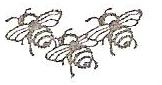 P.O. BOX 54048-00200, Nairobi Mobile: 0722-455222Email: slittlebees@yahoo.com 14th May 2012FROM: AMOS IMBEVA TO: SPONSOR SAGA KJARTANSDOTTIRDear Sponsor Saga,RE: DAP REPORT FROM JANUARY TO APRIL 2012Much warm greetings from Amos Imbeva to you. Amos has always been sickly boy and ever struggling with his dead disease of poor pumping heart. Amos is trying very hard to catch up his subjects. Sometimes he misses his school days when he is unwell, and absent himself.Amos is always in our prayers in school, every time he is weak in class. In Kenya it is too rainy and cold. But when he feels well sometimes he joins other pupils and plays together. Best regards, Yours sincerely, Lucy Odipo.